															Thema speel je mee?De ballen: rond voorwerp voor spel en sport.De tennisbal: de tennisbal wordt gebruikt bij het tennis. Er wordt tegenaan geslagen met een tennisracket.De basketbal: bal waarmee je basketbal speelt.De voetbal: Een voetbal is een hol bolvormig met lucht gevuld voorwerp, dat gebruikt wordt bij het voetbalspel. De strandbal: Een strandbal is een grote opblaasbare bal bedoeld voor op het strand. De stuiterbal: Een stuiterbal is een kleine bal, gemaakt van elastisch materiaal zoals rubber. De stuiterbal kan gebruikt worden om mee te gooien.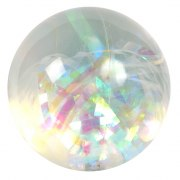 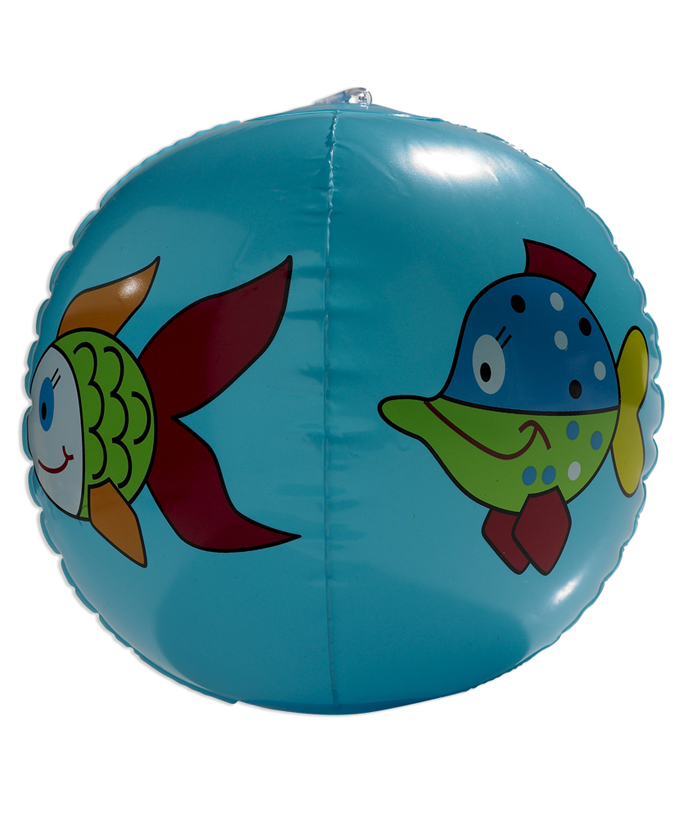 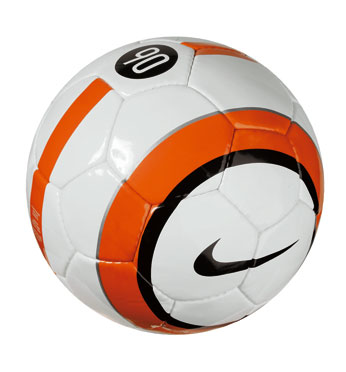 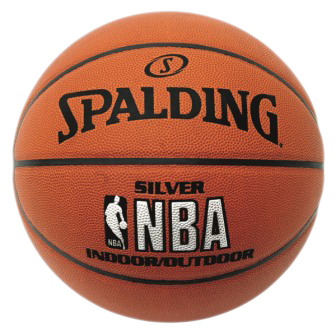 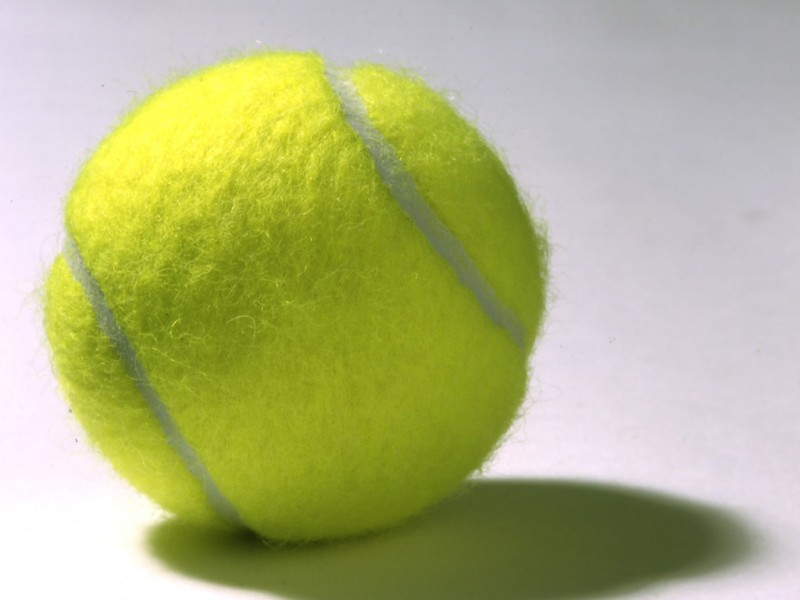 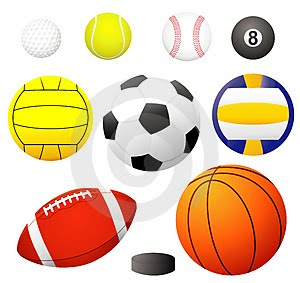 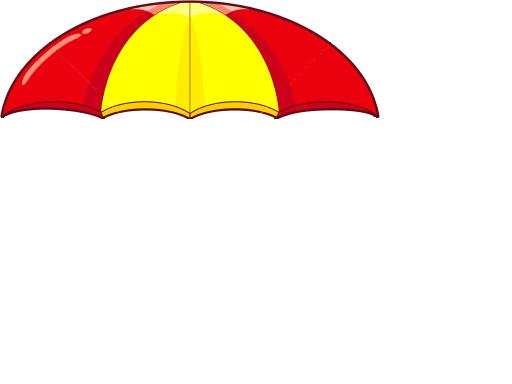 